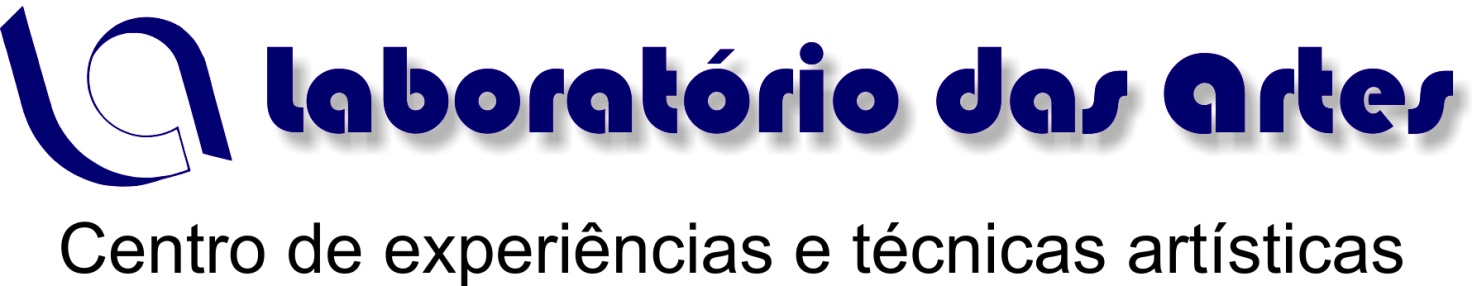 FICHA DE INSCRIÇÃOIDENTIFICAÇÃOAssinale com X as três técnicas que mais gostaria de praticar: (a)Sugestões de frequência, assinale com X dois dias de preferência: (a)As propostas das técnicas, dias e horas estão condicionados à maioria das inscrições.Nome:e-mail:Data de Nascimento:Idade:Nacionalidade: Naturalidade:BI/CC Arq. Ident. :     Cont. nºMorada:C. Postal:-  Telefone:Habilitações literárias:Atividade que exerce:DesenhoGravuraPinturaCerâmicaModelação EsculturaHistória de Arte SegundaTerçaQuartaQuintaSextaSábadoSugestões de horas:   dash.àsh.Data:Assinatura: